Муниципальное бюджетное общеобразовательное учреждение          «Коробовский лицей»Проект ученика (цы) 10 класса «А» по теме: «Влияние творчества группы The Beatles на современную музыку». Дрожникова Арина Дмитриевна Руководитель проекта:  учитель иностранного языка  Нефедова Светлана Викторовна Содержание.Введение……………………………………………………………………….. 3 Глава 1. Ливерпульская четвёрка…………………………………………….. 4 1.1. 	История группы The Beatles………………………………………….... 4 1.2. 	Битломания……………………………………………………………... 7 1.3. 	Брайан Эпстайн – менеджер группы………………………………….. 9 Вывод по 1 главе……………………………………………………………… 11 Глава 2……………………………………………………………………….... 12 2.1. Влияние группы Beatles на современную музыку…………………….. 12 2.2. Музыкальный менеджер. Его качества и обязанности………………... 14 2.3. Проведение опроса и разработка рекомендаций для будущих музыкальных менеджеров……………………………………………………………………. 17 Вывод по 2 главе……………………………………………………………… 23 Заключение…………………………………………………………………..... 24 Список используемых ресурсов...…………………………………………… 25 Приложение 1……………………………………………………….………… 26 Введение.Актуальность исследования заключается в том, что в настоящее время достаточно большое внимание уделяется музыке, и очень важным является знание о развитии музыки, а также профессия музыкального менеджера становится всё более востребованной и важной.  Цель работы: выяснить причины успеха группы The Beatles и составить рекомендации для менеджеров различных современных музыкальных групп. Для осуществления обозначенной цели служат следующие задачи:  1.Изучить историю образования группы. 2.Рассмотреть феномен “битломания”. 3.Изучить обязанности музыкального менеджера. 4.Провести опрос и проанализировать его результаты. 5.Разработать рекомендации для менеджеров. Гипотеза: своего успеха группа добилась в особенности благодаря грамотной работе менеджера. Объект исследования - творчество группы The Beatles. Предмет исследования – популярность и успех группы. При написании данного проекта были использованы следующие  методы исследования: изучение и анализ литературы, информационных ресурсов, метод опроса, анкетирование и обобщение. Данная исследовательская работа состоит из введения, двух глав, выводов по двум главам, заключения, списка литературы и приложения. Глава 1. Ливерпульская четвёрка. 1.1. История группы The Beatles. В 1956 году 16-летний Джон Леннон начал играть в  группе «The Quarrymen», которая исполняла песни в стиле скиффл, кантри-энд-вестерн и рок-н-ролл. Никто из участников не был музыкантом, коллектив был абсолютно любительским. Ребята считали свою группу развлечением и простым баловством. Джон, ещё ребёнком, пел в церковном хоре, разучил несколько мелодий на губной гармонике и освоил с десяток гитарных аккордов. Этого оказалось достаточно, чтобы занять позицию лидера в группе. 6 июля 1957 года Пол Маккартни впервые услышал группу Леннона в саду приходской церкви в ливерпульском районе Вултон. Пол прекрасно играл на гитаре, знал нотную грамоту и вообще был талантливым ребёнком. Исполнив песню Эдди Кокрэна «Twenty flight rock», он покорил Леннона и был принят в группу за свои знания и музыкальные умения. В 1958-м году Пол предложил пригласить в группу своего приятеля, 15летнего Джорджа Харриса, к тому времени игравшего в группе «The Rebels». Коллектив Леннона переименовался на «Johnny and the moondogs». Ребята часто собирались в доме Джона Леннона, много общались и сильно сблизились. Музыканты много играли перед родственниками и друзьями, набираясь опыта и оттачивая свои навыки. Пол, Джон и Джордж были центром коллектива, остальные музыканты часто менялись. В конце 1958-го случилось так, что одни ушли, а другие не появились, и группа на время распалась. Джон и Пол начали выступать как дуэт под названием «The Nurk», а Джордж перешел в квартет. Этот период длился недолго, и уже в начале 1959-го ансамбль воссоединился, с новым участником — Стюартом Сатклиффом.  Группу стали часто приглашать играть в различные небольшие клубы, пабы и непримечательные заведения. 29 августа 1959 года ребята выступили  на открытии нового ливерпульского молодежного клуба «Casbah» и впоследствии давали там концерты регулярно. В ноябре группа приняла новое название «Long John and Silver Beatles», вскоре сокращенное до «The Silver Beatles», и, наконец, в 1960 году появилось всем известное название группы «The Beatles». До сих пор нет точного ответа, кто именно придумал это название, но по воспоминаниям участников группы это был Джон Леннон. Слово "beatles" сочетает в себе 2 значения - "beat" (удар, бит) и "beetles" (жуки). [1]  Мастерство участников группы росло. Летом 1960 года их пригласили в Гамбург, поэтому срочно пришлось искать барабанщика, им стал Пит Бест. Первый концерт состоялся прямо на следующий день после приезда в Гамбург. Всего за два года Битлз выступили на 800 концертах. Они уже были не просто любителями, а профессионалами.  Хотя «The Beatles» не исполняли свои песни, а концентрировались на песнях других исполнителей. [2] По приезде в Ливерпуль Beatles уже не были любителями, а конкурировали с самыми популярными группами. Тогда они и познакомились с барабанщиком  конкурирующей группы Ринго Старром. В апреле 1960 года группа снова отправилась в Гамбург на вторые гастроли. Тогда состоялась их первая профессиональная запись. Музыканты аккомпанировали рок-н-рольному певцу Тони Шеридану. Группа также записала несколько своих песен, но под названием The Beat Brothers, а не Beatles. После завершения гастролей Сатклифф отказался возвращаться в Ливерпуль, а предпочёл остаться в Гамбурге со своей девушкой. Группа стала квартетом, потом состав претерпел ещё одно изменение. Записывающая компания, с которой вёл переговоры Эпстайн, за своё согласие сотрудничать потребовала сменить барабанщика Пита Беста, его место занял Ринго Старр. В сентябре 1961 года группа записала первый сингл - Love me do. Следующей собственной песней группы стала  Please Please Me, а в феврале 1963 года был записан первый одноимённый альбом, состоявший из кавер-версий популярных песен и собственных композиций.  1.2. Битломания. Битломания – термин, относящийся к 1960-м годам, описывающий состояние сильной, граничащей с безумием, любви к группе  The Beatles.    Официальным днём рождения феномена “Битломания” считается день выступления The Beatles в Лондонском зале Palladium 13 октября 1963 года. Их концерт транслировался в прямом эфире и собрал около 15 000 000 зрителей. В то же время, Арджил-стрит, на которой находился Palladium, с утра была переполнена поклонниками, выходы и входы были заполнены подарками и телеграммами. На следующий день все газеты писали об истеричной толпе, и в статьях не было ни слова о том, как пела сама группа. Через 2 дня в журнале The Daily Mirror также вышла статья об этом концерте, в которой при описании поведения фанатов был употреблён термин битломания. Этот термин был подхвачен другими СМИ.       Уже 4 ноября того же года группа выступала в театре принца Уэльского. Сама королева, присутствующая на концерте, выразила восхищение творчеству группы. [3] Сначала выступление проходило как обычно, настоящий ажиотаж начался после объявления песни «She loves you». Шоу было передано по телевидению и собрало у экранов около 26 000 000 зрителей. Битломания так сильно захватила сердца людей, что в парламенте дебатировался вопрос о том, необходимы ли стране тысячи новых полицейских, которые из-за Битлз будут работать сверхурочно. В то же время предприятия соревновались за получение права использовать слово «Битлз» для своих товаров. Скупали пиджаки, сделанные по образцу того, что в Гамбурге носил Стюарт Сатклифф, парики участников группы. Молодые люди  массово начали носить длинные волосы. [4] С середины 1964 года стал издаваться журнал “Битлз”. Он выходил 2 раза в месяц, и в нём освещалась вся жизнь ливерпульской четвёрки, преимущественно в фотографиях, сделанных лучшими фотографами Лондона. Сами исполнители старались поддерживать свой имидж. Они были искренними, простыми, ироничными, любили давать интервью, и делали это естественно. Джон вспоминал: “На пресс-конференциях мы валяли дурака. Если задавали дурацкие вопросы, мы отвечали в том же духе. Юмор пятиклассников. Конечно, если вопросы были серьёзными, например, о нашей музыке, мы отвечали тоже серьёзно, но такое случалось редко”. Теперь уже всё работало на имидж, даже промахи и ошибки. Участников считали забавными и оригинальными: “Уж такие чудаки эти ‘Битлз’!” [5] Первый концерт группы в туре по Америке в 1965 году состоялся на Нью-Йоркском стадионе Ши. Его посетило 55600 зрителей, эта цифра стала мировым рекордом посещаемости музыкальных мероприятий того времени. Толпа фанатов настолько громко пела песни группы, что сами Beatles не могли услышать своих инструментов и были вынуждены смотреть друг на друга, проверяя, синхронно ли они играют. Этот концерт был первым в мире рок концертом на стадионе. Последнее выступление Beatles состоялось 29 августа 1966 года. После смерти Брайана Эпстайна каждый из группы начал постепенно развивать свою сольную карьеру, завёл семью и нашёл новые увлечения. В середине 1967 года они закончили работу над пластинкой «Сержант Пеппер», следующей и последней их работой была пластинка «Let It Be». В 1970 году группа распалась. 	1.3. 	Брайан Эпстайн – менеджер группы. Родился Брайан в обеспеченной еврейской семье в 1934 году. Практически все члены его семьи работали в мебельном магазине, который открыл ещё дедушка Брайана. Сам Брайан тоже сначала работал в этом магазине. Позже молодой человек уговорил своего отца открыть магазин грампластинок. Судьба магазинчика вышла очень успешной, настолько, что со временем Эпстайн получил репутацию владельца “лучшего магазина грампластинок на Севере Англии”, что впоследствии помогло ему в работе с Битлз.[6] В октябре 1961 года в магазин пластинок Брайана Эпстайна зашёл молодой человек, который спросил про пластинку The Beatles. Владелец магазина крайне удивился, ведь прежде он никогда не слышал об этой группе. Брайан был одержим идеей, чтобы в его магазине можно было найти абсолютно любую пластинку, поэтому отправился искать эту группу в городе. Встретилась группа с их будущим менеджером в клубе Cavern. Битлз  сразу понравились Брайану, и он решил, что обязан сделать их знаменитыми. Молодой человек пригласил ребят из группы в свой офис, чтобы обсудить совместное сотрудничество. В итоге был подписан контракт, Брайан должен был получать 25% от сборов с концертов.  Первым делом менеджер начал работу над имиджем группы. Сменил их кожаные куртки на презентабельные костюмы, сделал им одинаковые причёски. Леннон вспоминал: "Когда Брайан Эпстайн взялся за нас, первым делом он сказал: „Всё ребята, меняйте одежду". Мы тогда носили джинсы и кожаные куртки. „Вам нужны приличные чёрные костюмы и галстуки". А вы думаете, мы не хотели приличные костюмы? У нас ведь на них просто денег не было. К тому же строгий костюм ещё не был нами же осмеян.… Как признак лояльности к буржуазности…. Впрочем, если бы тогда Эпстайн заставил нас нарядиться хоть в водолазные скафандры, я бы всё равно не протестовал". Однако, самое главное, Брайан привёл в порядок расписание группы, их репертуар и поведение на сцене и за кулисами. Битлз, правда, были абсолютно уникальными ребятами, они были трудолюбивыми, исполнительными, но, как и многие творческие люди, немного несобранными, и им нужен был человек, который смог бы их организовать и найти подход. Благодаря новому менеджеру Битлз перестали забывать музыкальные инструменты на свои концерты, да и просто приезжать на них. Менеджер принял решение не выступать, если гонорар составляет сумму ниже 15 фунтов стерлингов. Он смог договориться со звукозаписывающей студией EMI о записи первого альбома группы, в основном благодаря своей репутации владельца лучшего магазина грампластинок. Помимо многочисленных контрактов и концертов, Брайан один из первых придумал продавать мерч группы. Это были парики, маленькие гитары и жёлтая подводная лодка из песни группы ‘Yellow Submarine’.  Эпстайн ставил рекорд за рекордом. Он первым придумал снять группе собственный самолёт, на котором они летали в туры. Это было  сделано, скорее, для привлечения внимания к группе через газеты и журналистов. Брайан всеми силами старался привести группу к успеху. Так в сентябре 1961 года группа записала первый сингл - Love me do, Эпстайн сам скупил первые 10 000 пластинок, таким образом, подогрев интерес слушателей. Как и во всех коллективах, внутри Beatles тоже случались личные, деловые и музыкальные разногласия и ссоры. Одной из главных задач Брайана Эпстайна было сглаживание этих конфликтов. Так после смерти Эпстайна в 1967 группа продержалась только 2 года. После ухода менеджера пути участников окончательно разошлись. Вывод по 1 главе. Однозначно The Beatles являются легендарной группой. Скорее всего, никто уже не сможет повторить тот фурор, который был произведён в 60-е годы ливерпульской четвёркой. Ребята обрели такую популярность в особенности благодаря безграничному трудолюбию и страсти к музыке, однако, огромную роль сыграл менеджер группы Брайан Эпстайн. Без него группа однозначно не стала бы такой, какой мы все её сейчас знаем и любим. Глава 2. 2.1. Влияние группы The Beatles на современную музыку. Beatles начинали с подражания классикам американского рок-н-ролла 1950-х годов. Однако смогли создать свой собственный стиль исполнения и завоевать сердца многих людей. Легендарная ливерпульская четвёрка вместе со своим приходом вдохнула жизнь в музыку того времени. Они заново заинтересовали зрителей и замотивировали новое поколение музыкантов на достижение высот, свергнув американское господство в роке и уступив это место английскому року. С началом «битломании» совпадают даты создания новых музыкальных коллективов. Многие современные рок-музыканты признаются, что именно творчество Beatles повлияло на них и сделало такими, какие они есть сейчас. Стилем группы вдохновились такие современные исполнители как Nirvana, Pleadd, The Monkees и многие другие.  Beatles повлияли на многие жанры рок-музыки. Им обычно приписывают популярность «дребезжащего» звука, определяющего jangle pop. Харрисон был одним из первых, кто приобрел электрическую гитару с двенадцатью струнами Rickenbacker 360/12 .  Использование им этой гитары во время записи A Hard Day's Night способствовало популяризации модели, и дребезжащий звук стал настолько заметным, что его начали называть «секретным оружием» группы.  Группа была одной из первых, кто популяризировал идею о том, что музыканты могут замечательно владеть несколькими инструментами. Участники группы часто любили меняться гитарами, басом или же поиграть на барабанах. Они делали это как в студии, так и на своих концертах. До сих пор доподлинно неизвестно кто на чём играл во время записи последних альбомов, т.к. на самих носителях такая информация не указывалась. В 1966 году группа начала работу над своим восьмым альбомом «Sgt. Pepper’s Lonely Hearts Club Band», этот альбом был концептуальным. Beatles были одними из первых, кто начал разрабатывать это понятие. Концептуальный альбом – музыкальный альбом, в котором все представленные композиции объединены общей идеей: музыкальной, композиционной, повествовательной и т.д. Идея альбома принадлежала Полу Маккартни: он предложил представить, будто они - совсем другой оркестр, с новым названием и в ярких мундирах. 2.2. Музыкальный менеджер. Его качества и обязанности. Музыкальный менеджер – это человек, отвечающий за быт группы или исполнителя. Его работа - очень интересна и, в тоже время, непроста. Менеджер является очень важным членом команды, он берёт на себя финансовые дела, организацию гастролей, съёмку клипов, работу со СМИ и многое другое. По сути, менеджер является посредником между артистом и остальным миром. В то время как исполнитель тратит всё своё время на творчество, написание песен и генерирование идей, то менеджер занимается всеми организационными делами, ведь если артист будет отвлекаться на это самостоятельно, то качество его работы ухудшится.  К сожалению, профессия музыкального менеджера подходит не всем, необходимо иметь ряд очень важных личных качеств. Человек, выбравший эту профессию, должен быть ответственным, ведь от него зависит успех группы или артиста. Менеджер – душевное спокойствие группы. Очень важно быть психически устойчивым человеком, потому что одной из главных задач менеджера является поддержка артистов, которые склонны к частым эмоциональным выгораниям. Однако эмоциональное здоровье нужно и для того, чтобы самому выдержать такой груз ответственности и многочисленные задачи и обязанности, оказавшиеся на плечах менеджера.  Чтобы стать успешным в  сфере менеджмента необходимо быть коммуникабельным человеком. Очень важно уметь находить общий язык с людьми и компромиссы в сложных ситуациях. Менеджер должен быть уверенным и хватким, ведь он не должен бояться общения с незнакомыми людьми и их отказов. Навык общения с людьми во много раз увеличивает шанс на заключения выгодного контракта или договорённости о лучших условиях. Также в профессии менеджера очень ценятся связи и удобные знакомства.  Помимо всего вышеперечисленного будущий музыкальный менеджер должен обладать хорошими организаторскими способностями. Умение организовать и контролировать работу команды, концерт или же пресс-конференцию является незаменимым в музыкальной индустрии. На самом деле, человек, который стремится связать жизнь с менеджментом в музыкальной сфере, должен постоянно стремиться улучшать свои личные качества и тогда его будет ждать успех. Заработная плата менеджера обычно составляет 20-30% от общего дохода исполнителя, но всё же у каждого артиста она может вычисляться по-разному. Теперь давайте перейдём к обязанностям музыкального менеджера. Их довольно много, мы же выделим самые важные и значимые. Основными обязанностями являются: Распространение музыки артиста на наибольшем количестве платформ, в СМИ и на стриминговых сервисах. Это является первым и основным шагом в продвижении артиста. Очень важно и нужно работать со стриминг платформами, которые помогут продвинуть музыку исполнителя через свою систему рекомендаций и добавят её в ведущие плейлисты, что поможет музыканту получить новую аудиторию. Выбор площадок и организация концертов. Менеджеру очень важно научиться самостоятельно организовывать концерты. Можно выделить четыре этапа работы над концертами. Первый – необходимо понять, кто ваш потенциальный зритель, для кого будет организовано мероприятие. Вторым этапом является подбор площадки, этот этап вытекает из первого, потому что место проведения концерта напрямую зависит от аудитории, которую вы ожидаете. Третий этап – подсчёт расходов и определение цены билетов. Четвёртый этап – анонс концерта, его продвижение. Это могут быть анонсы в социальных сетях, распространение в СМИ или же печать афиш. [7] Работа с финансами. Это может быть как составление бюджетов, так и отслеживание различных платежей, выставление счетов. Работа с фанатами артиста. Сюда можно включить разработку и продажу мерча и размещение различного контента в социальных сетях.  Непосредственное общение с артистом. Музыкальный менеджер должен консультировать артиста по различным возникающим вопросам, решать поступающие проблемы, помогать с разработкой контента и обсуждать стратегии и планы по развитию проекта. Решение юридических вопросов. Например, ведение переговоров с юристами по текущим контрактам на издание музыки, трансляцию выступлений и т.д. Выше перечислены далеко не все обязанности музыкального менеджера, но только самые основные.  2.3. Проведение опроса среди учащихся и разработка рекомендаций для будущих музыкальных менеджеров. Изучив историю группы Битлз и то, как она добилась успеха, в особенности благодаря менеджеру группы Брайну Эпстайну, рассмотрев определение к термину "музыкальный менеджер", его обязанности и качества, мы решили провести опрос среди учащихся средней школы, учителей и просто меломанов, целью которого было выявить, какими же всё-таки качествами должен обладать современный менеджер и что нужно, чтобы им стать.  Участие в опросе приняли 121 человек. Анализ результатов показал следующее. 85% опрошенных ответили на первый вопрос «Да», большинство опрошенных знают и интересуются творчеством группы. На 2 и 3 вопросы смогли правильно ответить около 70% . Отвечая на 4 вопрос, многие нашли причину популярности группы в бесконечном таланте и харизме участников, новом звучании и актуальности песен. Однако, только несколько человек отметили грамотную работу менеджера и успешное продвижение. Анализ ответов на 5 вопрос показал, что примерно 50% опрошенных следят за личной жизнью музыкантов, 40% никак ей не интересуются, а остальные 10% иногда просматривают последние новости из жизни любимых  исполнителей.  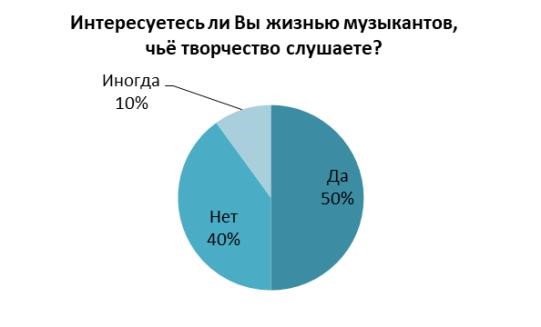  50% человек ответили на 6 вопрос так: «Да, всё зависит только от таланта и амбиций артиста». 40% считают, что грамотный менеджер – это очень важно, а 10% опрошенных замечают, что в данном вопросе важны оба аспекта, также большую роль играет удача и случай. Возможно ли достичь известности музыканту без помощи работы менеджеров?Важны оба Только 45% человек, отвечая на 7 вопрос, указали, что очень хорошо знают обязанности музыкального менеджера. Около 40% вообще не имеют представления об этой профессии, и 15% имеют представление только в общих чертах.  Имеете ли Вы представление об обязанностях музыкального менеджера? Имею представление Абсолютное большинство, в виде 96%, отвечая на 8 вопрос, считают, что услуги музыкального менеджера востребованы, и большинство артистов ими пользуется. В ответах на 9 вопрос в основном выделяют такие качества, как общительность, целеустремлённость, гибкость, наглость, умение находить связи и заводить полезные знакомства. 65% опрошенных считают, что высшее образование необязательно для работы музыкальным менеджером, достаточно только страсти к музыке и коммуникабельности, чтобы начать. Должен ли человек иметь высшее специальное образование, чтобы начать работать музыкальным менеджером? Высшее 55%, отвечая на 11 вопрос, указали, что менеджер обязательно должен быть большим фанатом артистов, с которыми он работает и без этого успеха можно не ждать. Остальные 45% считают, что это не важно, можно вообще не любить творчество исполнителя.  Обязательно ли быть менеджеру 'главным фанатом' деятельности исполнителя, с которым он работает? Нет, менеджер Отвечая на 12 вопрос, люди чаще всего пишут, что одного менеджера вполне достаточно для продуктивной работы, однако с увеличением успеха исполнителя или группы их количество может увеличиться. По мнению опрошенных зарплата музыкального менеджера варьируется примерно от 20 до 40 %. Анализ ответов на 14 вопрос показал, что 59% начали бы продвижение артиста с того, что договорились со стриминг-сервисами о сотрудничестве, 41% людей начал бы с распространения музыки артиста на наибольшем количестве платформ. С чего нужно начать работу менеджера?Около 90% людей считают, что музыкальный менеджер обязан уметь самостоятельно организовывать концерты, 10% допускают, что этим должен заниматься кто-то другой. 70% человек считают, что общаться с артистами стоит как с коллегами, а 30% человек считают, что менеджеру стоит строить более дружеские отношения с исполнителями. 58%, отвечая на последний вопрос, считают, что учиться музыкальному менеджменту нужно на протяжении всей жизни, 36% думают, что необходимо пройти полноценный курс, а остальные 6% предполагают, что будет достаточно лишь несколько уроков, для того, чтобы освоить эту профессию. Проанализировав все результаты, мы решили разработать рекомендации для тех, кто заинтересован в том, чтобы стать музыкальным менеджером группы или исполнителя: Прежде чем начинать работать в музыкальной индустрии следует разобраться в себе и решить, готовы ли Вы посвятить себя этой нелёгкой, но, безусловно, интересной работе. Ведь обязанности музыкального менеджера обширны, и приходится брать ответственность не только за себя и свои поступки, но и за других людей. Не забывайте о своём физическом и ментальном здоровье, менеджер должен всегда быть в хорошей форме. Старайтесь находить среди бесконечной работы время на себя. Для этого изучите тайм-менеджмент, чтобы уметь правильно распределять своё время. Работа всегда получается лучше, если Вы хорошо себя чувствуете. Постоянно развивайтесь, стремитесь получить как можно больше знаний в музыкальной сфере. Индустрия постоянно меняется, мода меняется, появляется всё больше интересных платформ, фестивалей и концертных площадок. Мир не стоит на месте, поэтому следует быть готовы к тому, что учиться музыкальному менеджменту придётся на протяжении всей жизни. Помните, что знания – это всегда ценно. Нарабатывайте связи. Полезные знакомства – это наше всё. Так Вы всегда сможете добиться успеха и создать наиболее комфортные условия для своего артиста и себя. Чем больше людей знают Вас, и чем больше специалистов знаете Вы сами, тем сильнее становится шанс заключить выгодный контракт или договор. Читайте музыкальные СМИ (Rolling Stone, Billboard, MusicWeek и т.д). Чем больше Вы знаете про сегодняшнюю музыкальную индустрию, тем продуктивнее будет Ваша работа. Занимайтесь только теми исполнителями, в которых искренне верите. Очень важно поддерживать начинания исполнителя, без этого Ваша работа станет абсолютно бесполезной. Ищите любую возможность, чтобы получить опыт. Пообщайтесь с опытными музыкальными менеджерами и не стесняйтесь просить у них помощи. Будьте готовы к тому, что придётся работать за незначительные деньги или бесплатно, зато в дальнейшем все Ваши труды обязательно окупятся. Больше общайтесь с артистом, узнавайте о нём, о его характере, предпочтениях и положительных сторонах. Всё это поможет Вам грамотно устроить работу и выполнить её максимально качественно. Очень важно знать с какой стороны лучше всего преподнести артиста, как показать его лучшие качества и сделать любимчиком публики. Пройдите специальные курсы или запишитесь в школу музыкальных менеджеров. Вы можете пройти полноценный курс на платформе Skillbox или поступить в хорошую школу менеджмента, например, RMA. Показывайте зрителям жизнь артиста. Позвольте им увидеть настоящего человека за всем этим творчеством. Большинство человек любят следить за личной жизнью исполнителя, это сближает аудиторию и музыканта, что положительно сказывается на карьере последнего. Вывод по главе 2. Музыкальный менеджмент – сложная, но интересная, востребованная и важная профессия. Для того, чтобы стать хорошим музыкальным менеджером нужно иметь довольно много различных качеств, а также нужно быть готовым к долгой и кропотливой работе.  Анализ опроса помог мне сформулировать рекомендации для начинающих менеджеров, которые помогут им правильно и продуктивно начать карьеру в музыкальной индустрии. Заключение. В данной работе я рассмотрела историю и влияние группы The Beatles на музыкальную индустрию современности. Также была рассмотрена и проанализирована работа менеджера группы, Брайана Эпстайна. На основании всех полученных знаний был разработан перечень рекомендаций для современных музыкальных менеджеров. В результате проведённого исследования все поставленные задачи были выполнены. Список используемых ресурсов. Бондаровский, П. TheBeatles, спецвыпуск // Студенческий меридиан : журнал. — 1991. — Июнь.  https://fb.ru/article/214589/gruppa-bitlz-biografiya-i-tvorchestvo-fotoistoriya-gruppyi-the-beatles https://www.youtube.com/watch?v=AdY7HOMmL6c&t=56s Дэвис Хантер “Битлз. Авторизованная биография”.//1993 – с. 255- 270. Воробьёва Т.А. “История ансамбля “Битлз”//1990 – c.120 -125. https://jewish.ru/ru/people/culture/3075/ https://meduza.io/cards/hochu-rabotat-v-muzykalnom-biznese-chemupridetsya-nauchitsya Приложение 1. Знакомы ли Вы с творчеством группы The Beatles? В какие годы группа The Beatles была наиболее популярна? В каком городе образовалась группа The Beatles? Как, по Вашему мнению, группа добилась большого успеха и популярности? Интересуетесь ли Вы жизнью музыкантов, чьё творчество слушаете? Возможно ли достичь известности музыканту без помощи работы менеджеров? Имеете ли Вы представление об обязанностях музыкального менеджера? Как Вы думаете, много ли артистов пользуются услугами менеджеров? Какими качествами должен обладать грамотный менеджер? Должен ли человек иметь высшее специальное образование, чтобы начать работать музыкальным менеджером? Обязательно ли быть менеджеру 'главным фанатом' деятельности исполнителя, с которым он работает? Менеджер обычно один или их может быть больше? Сколько, 	по 	Вашему 	мнению, 	зарабатывает 	музыкальный менеджер? Запишите предполагаемый ответ в процентах (от общего дохода исполнителя/группы) С чего нужно начать работу менеджера? Нужно ли менеджеру уметь самостоятельно организовывать концерты? Артисты - люди довольно сложные. Как с ними общаться? Долго всему этому учиться? 